Publicado en Zaragoza el 30/01/2015 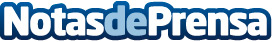 Tecnología y emociones, claves para la internacionalización onlineInternet ha cambiado de forma radical la manera en la que nos comunicamos, nos relacionamos con otras personas y generamos negocio para nuestras empresas. Ya no es tan solo una opción estar en Internet, sino un canal más donde conseguir visibilidad, relevancia y un volumen de clientes e ingresos significativoDatos de contacto:Pura Cepa StyleTienda de Moda Online para Amantes del Vino. Despertamos tu Vinopasión+34 976 080 722Nota de prensa publicada en: https://www.notasdeprensa.es/tecnologia-y-emociones-claves-para-la Categorias: Telecomunicaciones Moda http://www.notasdeprensa.es